KILPAILUKUTSU - 12Track Tour I Vantaa - 25.11.2017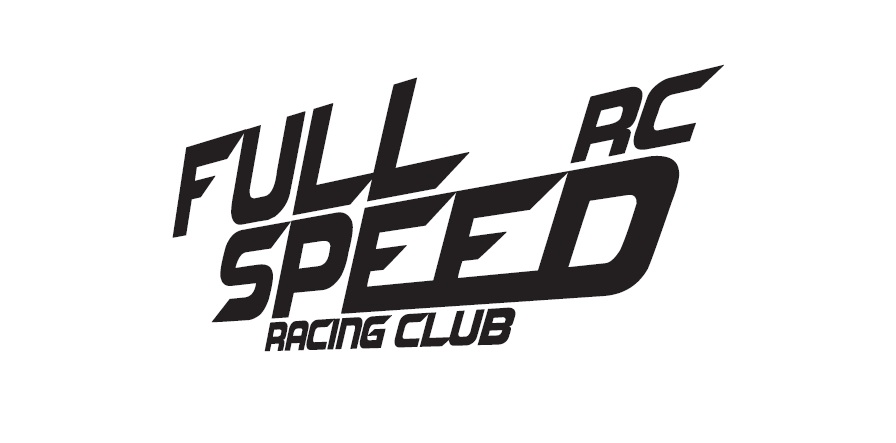 [b]Fullspeed RC ry kutsuu 12TrackTour sarjan avaukseen SM-osakilpailuun Vantaalle lauantaina 25.11.2017.[/b]AKK:n LUPA:  TbaKilpailunjohtoKilpailunjohtaja: Aapo KoroTuomariston puheenjohtaja: TbaKilpailutuomarit: Jon LindgrenTuloslaskentapäällikkö: Sami-Pekka Laine Ratamestari: Viljami KutvonenKatsastuspäällikkö: Olli Palonen[b]Alustava aikataulu 25.11.2017:[/b]GT-12 <24kplC-12 <16kplF1-10 <10kplTSP-10 <10kpl (max)7.00   ovet aukeavat                  7.00-9.30   Ilmoittautuminen                  9:25   Tuomariston kokous                  10:10   Ohjaajakokous                        P1   P2   Q1   Q2   Q3   Q4Erä 1   F1-10   8:00   9:05   10:30   11:40   13:05   14:15Erä 2   TSP-10   8:08   9:13   10:38   11:48   13:13   14:23Erä 3   GT-12   8:16   9:21   10:46   11:56   13:21   14:31Erä 4   GT-12   8:24   9:29   10:54   12:04   13:29   14:39Erä 5   GT-12   8:32   9:37   11:02   12:12   13:37   14:47Erä 6   C-12   8:40   9:45   11:10   12:20   13:45   14:55Erä 7   C-12   8:51   9:56   11:18   12:31   13:56   15:06Finaalit                  F1-10   A-fin   15:40   16:45   17:50      TSP-10   A-fin   15:48   16:53   17:58      GT-12   A-fin   15:56   17:01   18:06      C-12           A-fin   16:04   17:09   18:14      GT-12   C-fin   16:15   17:20   18:25      GT-12   B-fin   16:23   17:28   18:33      C-12           B-fin   16:31   17:36   18:41      19:15   Palkintojen jako   [b]Kilpailupaikka[/b]Fullspeed RC Hakkilan sisärata, Vanha Porvoontie 231 Vantaa, C1 rappu, 3 krs, 01380 VANTAA [url]https://www.fullspeedrc.fi/hakkilan-sisaradat/[/url][b]Ajettavat luokat:[/b]· C-12 - 1/12 Modified avoin Suomenmestaruussarja· GT-12 - 1/12 13.5t 0-ennakko harjoituskilpailusarja· F1-10 - 1/10 Formula 1, takaveto harjoituskilpailuluokka· TSP-10 - 1/10 Touring Saloon Prostock harjoituskilpailuluokkaLisäluokat ajetaan jos ilmoittautuneita on vähintään 5kpl, osallistumisrajoitus lisäluokissa  10 kuljettajaa.[b]Ilmoittautuminen ja osallistumismaksu[/b]Ilmoittautumiset ennakkoon 16.11.2017 klo 18:00 mennessä AKK:n KITI kisapalveluun. https://akk.autourheilu.fi/Login.aspx (KITI ei vielä ole auki)Lisäluokkien ilmoittautuminen myrcm (ei vielä auki)Ilmoittautumisen yhteydessä tulee ilmoittaa:-   Kilpailijan nimi, seura, puhelinnumero ja sähköpostiosoite-   Lisenssinumero-   Kideradioilla vähintään kaksi kiinteää taajuutta tai 2,4 GHz.-   Henkilökohtaisen transponderin numero tai vuokratransponderi järjestäjältä hintaan 5 eur. Rikkoontuneesta ponderista vastaa vuokraaja, vuokrapondereita rajoitetusti.-   Alle 18-vuotiaalla kilpailijalla tulee olla huoltaja. Ilmoittautumisen yhteydessä tulee ilmoittaa myös huoltajan nimi ja huoltajalisenssin numero.Osallistumismaksu 30€ / kilpailija /SM-luokka, 25€ muut luokat joka maksetaan mielellään etukäteen Fullspeed Rc:n tilille:IBAN tilinumero: FI66 1400 3000 1428 42   (Nordea)BIC/SWIFT  NDEAFIHHSaaja: Fullspeed RC Sport OyViesti: Nimi, 12TT 2017 Vantaa kilpailuosallistuminenKuitti/ruutukaappaus maksusta mukaan ilmoittautumiseen.Maksu perinteisesti käteisellä ilmoittautumisen yhteydessä käy myös.Ilmoittautuminen ennakkoilmoittautumisajan jälkeen mahdollista vain kilpailunjohtajan harkinnan mukaan. Jälki-ilmoittautuminen tapahtuu paikanpäällä ilmoittautumisajan puitteissa. Jälki-ilmoittautumismaksu 40€ kaikissa luokissa.[b]Palkinnot[/b]Sarjan jokaisessa osakilpailussa palkitaan seuraavasti kolme (3) parasta pokaalein, loput A-finalistit pokaalein, mitalein taiplaketein (järjestäjän valinta). Muiden finaalien voittajat palkitaan pokaalein. Lisäluokissa palkitaan kolme (3) parastapokaalein sekä muiden finaalien voittajat. [b]Rata[/b]Pinta: 16 x 30 m mattorata (mattotyyppi "GT Track")Leveys: 2-2,5 metriä[b]Renkaat ja pitoaineet[/b]C-12 Solukumirenkaat, seos ja määrä vapaa.Pitoaineet: EFRA-lista + CS High-Grip + Speedtech RC Foam LiquidGT-12 JFT-0440F eturenkaat, JFT-0535R takarenkaat, renkaissa oranssi tunnisteraita. Määrä vapaa.Yksityyppipitoaine: Spider Grip Blue Strong (SGBS-125) TSP ja F1 renkaat FTT sarjan mukaisesti, määrä vapaa.[b]Säännöt[/b][url]http://rc10.fi/index.php?topic=102045.0[/url]Harjoittelu mahdollista joka päivä aukioloaikojen puitteissa hintaan 10€/arkipäivä., 15€ viikonloppupäivä tai 20€ koko viikonloppu.Rata suljetaan käytöltä kisaa edeltävänä keskiviikkona 22.11.2017 klo 23.00 kilpailun alkuun asti, huoltotöitä varten.TuloslaskentaAMBrc4 dekooderi, RCM ohjelmisto. Tuetut transponderit, AMBrc, MyLaps RC4 Hybrid ja MyLaps RC4. Yksittäisen transponderin toiminnasta vastaa kuljettaja. Transponderien toimintaa seurataan kilpailun aikana, ja rajatapauksiin puututaan ilmoitusluontoisesti. Alla linkit valmistajan asennusohjeisiin.[url]http://www.mylaps.com/kb/en/b2c/Manuals/Manual_Insert_RC_DP.pdf[/url][url]http://www.mylaps.com/kb/en/b2c/Manuals/MYLAPS_RC4_PT_insert_07_2010.pdf[/url][b]Muuta:[/b]Pihalla runsaasti ilmaisia pysäköintipaikkoja.Pöydät ja tuolit löytyy kerholta.Ota mukaan omat jatkojohdot. Akkujen lataus aina latauspussissa.Läheisyydessä WC tilat.Radalla on buffetti Radan ajanotto löytyy täältä: [url]https://speedhive.mylaps.com/Practice/2736[/url]LisätietojaYV:llä RC10:ssä RuusperiPidätämme oikeudet muutoksiin.Tervetuloa!